This document contains important information about your employment.                                                                                                    Check the box at left to receive this information in this language.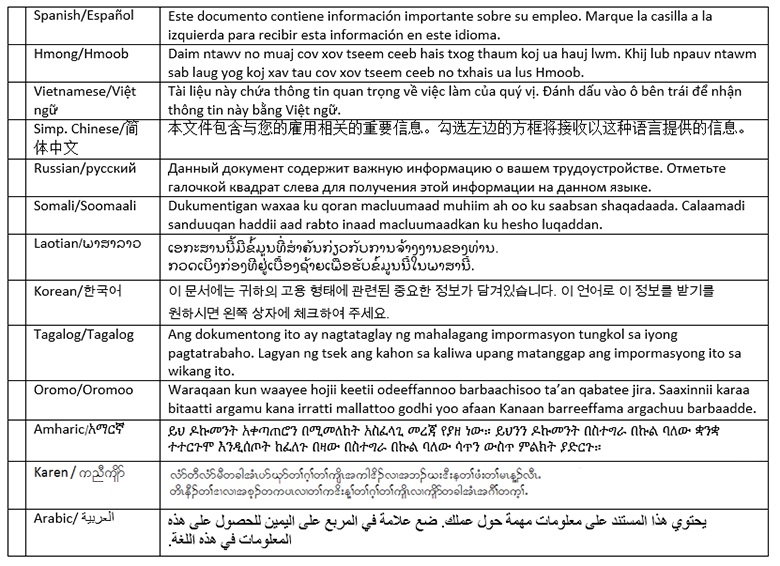 Translation providers approved by the Minnesota Department of AdministrationEmployee:                                                                                             Start Date:                                                   (Optional) Employee contact information: ________________________________________________________Legal name of employer:	Main office/principal place of business address:Operating name of employer (if different):	Mailing address (if different):     Phone number: (Optional) Additional contact information:  _______________________________________________________  Is Employee exempt (from protections under Minn. Stat. ch. 177)?                         No, non-exempt (i.e. employee is entitled to overtime and other provisions of Minn. Stat. ch 177)                               Yes, employee is exempt (from ☐ overtime  ☐ min. wage  ☐ other provisions of Minn. Stat. ch 177)  Rate or rates of pay: __________________Paid by:    Hour     Shift     Day     Week     Salary     Piece     Commission     Other method ___________ (If applicable) Overtime is owed after: ____ hours per workweek       Overtime rate(s) is calculated as: _______________(If applicable to the position) – Tips are property of the employee(s). Sharing is voluntary. (Minn. Stat. ch. 177)Allowances claimed (if any):$ _____ per meal for meal allowance (max = 60% of 1 hour of State of MN adult minimum wage)$ _____ per day for lodging allowance (max = 75% of 1 hour of State of MN adult minimum wage) (or fair market value) Leave benefits available (check all that apply):   Sick and Safe Time/sick leave  Other paid time off   Paid vacation      How benefits are accrued (include all applicable types):                                       Sick and Safe Time: _______ hours accrue per ________ (OR ________ hours frontloaded per year)                                      Paid vacation:  _________ hours/days per ____________                                      Other paid time off:  _________ hours/days per ____________      Terms of use: ________________________________________________________________________________________      A new year for Sick and Safe Time* accrual or frontloading begins on this date: ____________      Employee may not use accrued Sick and Safe Time* before this date(s):      [no later than 90 calendar days after start date]*An employer fulfilling Sick and Safe Time (access) requirements with a vacation or other paid time off plan(s) should provide information about that plan(s). 6.	Deductions that may be made from employee’s pay (and amounts if known): __________________________________      ___________________________________________________________________________________________________ 7.	Number of days in the pay period: ______________	Regularly scheduled payday: ______________Date employee will receive first payment of wages earned:_______________ 8.	(Optional) Other relevant notice or information:I, the employee, have received a copy of this notice:   Yes	 NoEmployee Signature	Date	(Optional) Employer Signature	DateBetmar Languages, Inc.
6260 Hwy. 65 N.E.
Minneapolis, MN  55432
763-572-9711
best@betmar.comThe Bridge World Language Center, Inc.110 Second Street S., #308Waite Park, MN  56387320-259-9239mini@bridgelanguage.comFox Translation Services1152 Mae Street, #122Hummelstown, PA  17033866-369-1646 or 407-733-3720dina@foxfoxcasemanagement.comGlobal Translation and Interpreter913 E. Franklin Ave., #206Minneapolis, MN  55404612-722-1244sandor@globaltranslations.comLatin American Translators Network, Inc.1720 Peachtree Street N.W., #532Atlanta, GA  30309800-943-5286, ext. 8641, translations@latn.com800-943-5286, ext. 8620, idenis@latn.comLatitude Prime, LLC80 S. Eighth Street, #900Minneapolis, MN  55402888-341-9080, ext. 501elle@latitude.comLingualinx Language Solutions, Inc.433 River Street, #6001Troy, NY  12180518-388-9000abartlett@lingualinx.comPrisma International, Inc.1128 Harmon Place, #310Minneapolis, MN  55403612-349-3111jromano@prisma.comSwits, LTD110 S. Third StreetDelavan, WI  53115262-740-2590translations@swits.us